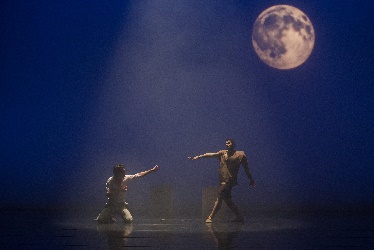 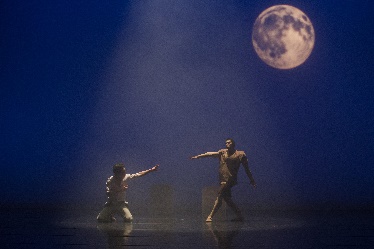 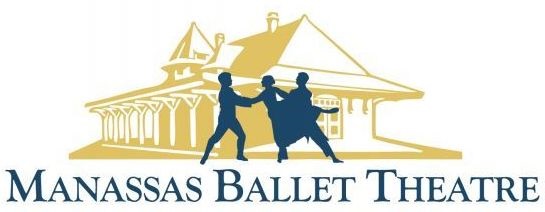 Frankenstein 2020Registration FormALL PRODUCTION FEES ARE NON-REFUNDABLE AND NON-TRANSFERRABLE _________ Please InitialDirector’s Notes:Dancer’s Name:Dancer’s Name:Dancer’s Name:Dancer’s Name:Dancer’s Name:Audition Times(s):Audition Times(s):Audition Times(s):Age:Grade:Grade:DOB:DOB:MBT Level:MBT Level:Tee Shirt Size:Street Address:Street Address:Street Address:Street Address:City:City:State, Zip:State, Zip:Parent/Guardian Name(s):Parent/Guardian Name(s):Parent/Guardian Name(s):Parent/Guardian Name(s):Parent/Guardian Name(s):Parent/Guardian Name(s):Parent/Guardian Name(s):Parent/Guardian Name(s):Mother’s Email:Mother’s Email:Mother’s Email:Mother’s Email:Father’s Email:Father’s Email:Father’s Email:Father’s Email:Mother’s Phone:Mother’s Phone:Mother’s Phone:Mother’s Phone:Father’s Phone:Father’s Phone:Father’s Phone:Father’s Phone:Is text okay?        Yes          NoIs text okay?        Yes          NoIs text okay?        Yes          NoIs text okay?        Yes          NoIs text okay?         Yes              NoIs text okay?         Yes              NoIs text okay?         Yes              NoIs text okay?         Yes              NoHome Phone:Home Phone:Home Phone:Home Phone:Emergency Contact Name:Emergency Contact Name:Emergency Contact Name:Emergency Contact Name:Student’s Cell Phone:Student’s Cell Phone:Student’s Cell Phone:Student’s Cell Phone:Emergency Contact Phone:Emergency Contact Phone:Emergency Contact Phone:Emergency Contact Phone:Student’s Email:Student’s Email:Student’s Email:Student’s Email:Student’s Email:Student’s Email:Student’s Email:Student’s Email:Location of Previous Training:How many years & what classes:Location of Previous Training:How many years & what classes:Location of Previous Training:How many years & what classes:Location of Previous Training:How many years & what classes:Location of Previous Training:How many years & what classes:Location of Previous Training:How many years & what classes:Location of Previous Training:How many years & what classes:Location of Previous Training:How many years & what classes:How did you hear about MBT?How did you hear about MBT?How did you hear about MBT?How did you hear about MBT?How did you hear about MBT?How did you hear about MBT?How did you hear about MBT?How did you hear about MBT?Audition Fee: $20Audition Fee: $20Date Paid:Date Paid:Payment Method:Payment Method:Payment Method:Payment Method:LevelProductionFee AmountTee Shirt$30 eachDVD$35 eachTotal AmountDueAmt. PaidDate PaidMethod of PaymentBeginner$150Intermediate$200Advanced/Solo Role$250Late Fee(if applicable)$25